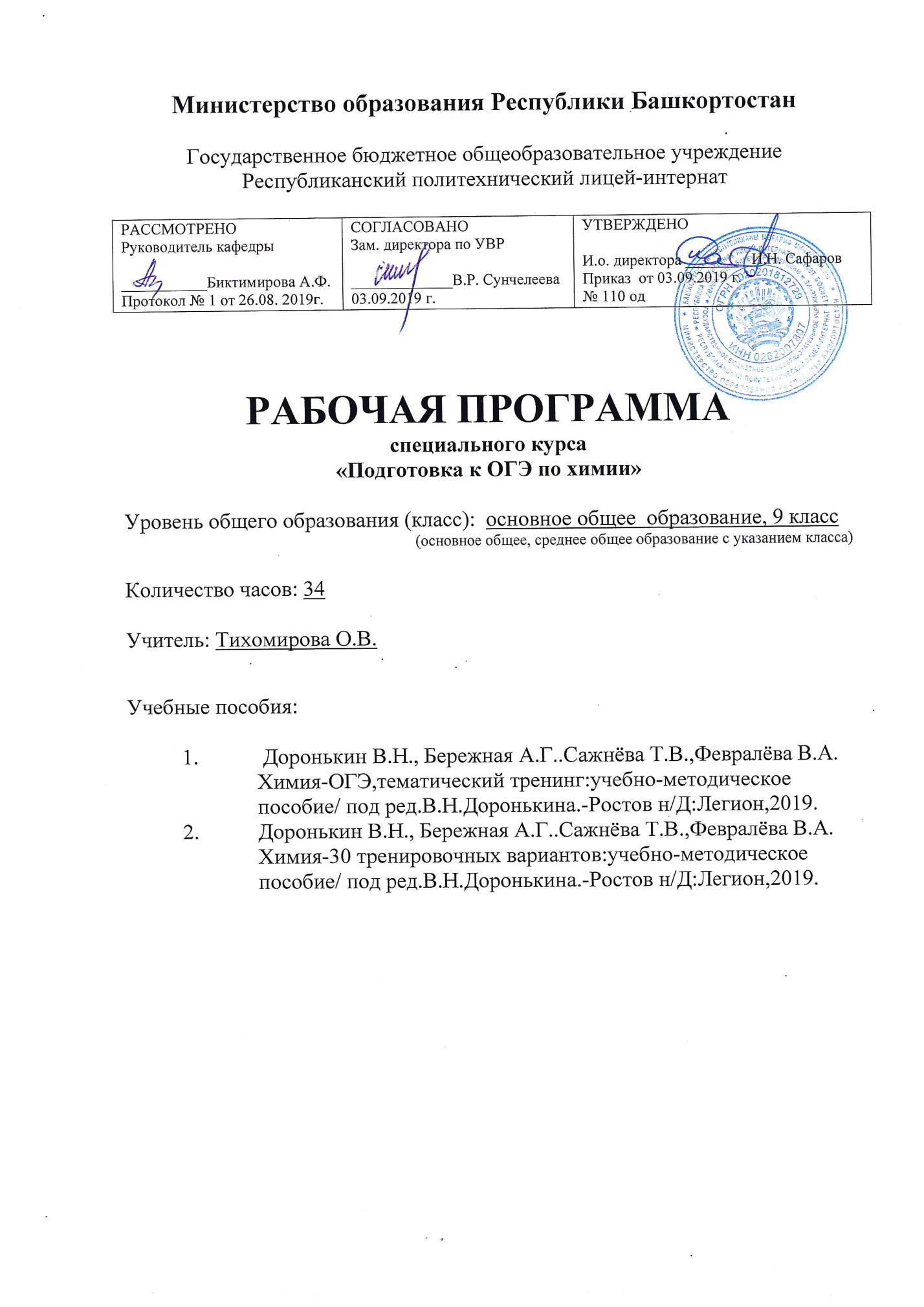 Рабочая программа специального курса для учащихся 9 класса«Подготовка к ОГЭ по химии»Пояснительная запискаРабочая программа  специального курса «Подготовка к ОГЭ по химии» для 9-х классов государственного бюджетного общеобразовательного учреждения Республиканский политехнический лицей-интернат (далее ГБОУ РПЛИ) разработана на основе следующих нормативно-правовых и учебно-методических документов:Федеральный закон от 29.12.2012 № 273-ФЗ «Об образовании в Российской Федерации»;Федеральный государственный образовательный стандарт основного общего образования (приказ Минобрнауки России от 17.12.2010 № 1897) с изменениями (приказ Минобрнауки России от 29.12.2014 № 1644, приказ Минобрнауки России от 31.12.2015 г. № 1577);Приказ Министерства образования и науки Российской Федерации от 30.08.2013 г. №1015 «Об утверждении Порядка организации и осуществления образовательной деятельности по основным общеобразовательным программам – образовательным программам начального общего, основного общего и среднего общего образования»;Санитарно-эпидемиологические требования к условиям и организации обучения в общеобразовательных учреждениях СанПиН 2.4.2.2821-10, утвержденные постановлением Главного государственного санитарного врача Российской Федерации от 29.12.2010 г. № 189 (с изменениями от 24.11.2015 № 81);Приказ Минпросвещения России от 28.12.2018 г. № 345 «О федеральном перечне учебников, рекомендуемых к использованию при реализации имеющих государственную аккредитацию образовательных программ начального общего, основного общего, среднего общего образования»;Приказ Минпросвещения России от 08.05.2019 г. № 233 «О внесении изменений в федеральный перечень учебников, рекомендуемых к использованию при реализации имеющих государственную аккредитацию образовательных программ начального общего, основного общего, среднего общего образования, утвержденный приказом Министерства просвещения Российской Федерации от 28.12.2018 г. № 345»;Примерная программа по учебному предмету Химия 8-9 классы ФГОС - М.: Просвещение , 2017. -  (Стандарты второго поколения).Авторской  программы О.С. Габриеляна, соответствующей Федеральному  Государственному образовательному стандарту основного  общего образования и допущенная Министерством образования и науки Российской Федерации (О.С.Габриелян Программа курса химии для 8-9 классов общеобразовательных учреждений / О.С.Габриелян.  – М.: Дрофа, 2013г.).Положение о порядке утверждения и структуре рабочих программ учебных предметов, курсов, дисциплин (модулей) педагогических работников общеобразовательных учреждений (Приказ ГБОУ РПЛИ от  31.08.2015 №1);Основная образовательная программа основного общего образования государственного бюджетного общеобразовательного учреждения Республиканский политехнический лицей-интернат на 2015-2016 по 2019-2020 гг. (Приказ ГБОУ РПЛИ от 03.08.2015 г. № 98);Учебный план для V-IX классов государственного бюджетного общеобразовательного учреждения Республиканский политехнический лицей-интернат на 2019-2020 учебный год (Приказ ГБОУ РПЛИ от 28.08.2019 г. № 100/1од).           Данный курс сопровождает учебный предмет «Химия», рассчитан на 34 часа (1 час в неделю) и предназначен для учащихся 9 классов, выбравших этот предмет для сдачи экзамена в форме ОГЭ. Курс также может быть использован для расширения и углубления программ предпрофильного обучения по химии и построения индивидуальных образовательных траекторий учащихся, проявляющих интерес к науке. Курс построен таким образом, что позволяет расширить и углубить знания учащихся по всем основным разделам школьного курса химии основной школы, а также ликвидировать возможные пробелы. Содержание курса предназначено для овладения теоретическим материалом и отработки практических навыков решения заданий контрольно-измерительных материалов.                                                Цели и задачи курса:- изучение основных тематических разделов, необходимых для успешной сдачи Основного Государственного Экзамена по химии.-закрепление, систематизация и углубление знаний учащихся по неорганической и общей химии соответствующих требованиям общего государственного экзамена; - освоение знаний о химической составляющей естественно-научной картины мира, важнейших химических понятиях, законах и теориях;- овладение умениями применять полученные знания для объяснения разнообразных химических явлений и свойств веществ;- развитие познавательных интересов и интеллектуальных способностей в процессе самостоятельного приобретения химических знаний с использованием различных источников информации, в том числе компьютерных;- воспитание убежденности в позитивной роли химии в жизни современного общества, необходимости химически грамотного отношения к своему здоровью и окружающей среде;- применение полученных знаний и умений для безопасного использования веществ и материалов в быту, сельском хозяйстве и на производстве, решения практических задач в повседневной жизни, предупреждения явлений, наносящих вред здоровью человека и окружающей среде.- ознакомление учащихся с.типовыми вариантами ОГЭ по химии.Формы организации учебной деятельности:индивидуальная, групповая, коллективная.Планируемые результаты освоения специального курса  «Подготовка к ОГЭ по химии»Перечень требований к уровню подготовки, проверяемых на основном государственном экзамене по химии, составлен на основе требований Федерального государственного стандарта основного общего образования.Выпускник научится:характеризовать основные методы познания: наблюдение, измерение, эксперимент;описывать свойства твердых, жидких, газообразных веществ, выделяя их существенные признаки;раскрывать смысл основных химических понятий «атом», «молекула», «химический элемент», «простое вещество», «сложное вещество», «валентность», «химическая реакция», используя знаковую систему химии;раскрывать смысл законов сохранения массы веществ, постоянства состава, атомно-молекулярной теории;различать химические и физические явления;называть химические элементы;определять состав веществ по их формулам;определять валентность атома элемента в соединениях;определять тип химических реакций;называть признаки и условия протекания химических реакций;выявлять признаки, свидетельствующие о протекании химической реакции при выполнении химического опыта;составлять формулы бинарных соединений;составлять уравнения химических реакций;соблюдать правила безопасной работы при проведении опытов;пользоваться лабораторным оборудованием и посудой;вычислять относительную молекулярную и молярную массы веществ;вычислять массовую долю химического элемента по формуле соединения;вычислять количество, объем или массу вещества по количеству, объему, массе реагентов или продуктов реакции;характеризовать физические и химические свойства простых веществ: кислорода и водорода;получать, собирать кислород и водород;распознавать опытным путем газообразные вещества: кислород, водород;раскрывать смысл закона Авогадро;раскрывать смысл понятий «тепловой эффект реакции», «молярный объем»;характеризовать физические и химические свойства воды;раскрывать смысл понятия «раствор»;вычислять массовую долю растворенного вещества в растворе;приготовлять растворы с определенной массовой долей растворенного вещества;называть соединения изученных классов неорганических веществ;характеризовать физические и химические свойства основных классов неорганических веществ: оксидов, кислот, оснований, солей;определять принадлежность веществ к определенному классу соединений;составлять формулы неорганических соединений изученных классов;проводить опыты, подтверждающие химические свойства изученных классов неорганических веществ;распознавать опытным путем растворы кислот и щелочей по изменению окраски индикатора;характеризовать взаимосвязь между классами неорганических соединений;раскрывать смысл Периодического закона Д.И. Менделеева;объяснять физический смысл атомного (порядкового) номера химического элемента, номеров группы и периода в периодической системе Д.И. Менделеева;объяснять закономерности изменения строения атомов, свойств элементов в пределах малых периодов и главных подгрупп;характеризовать химические элементы (от водорода до кальция) на основе их положения в периодической системе Д.И. Менделеева и особенностей строения их атомов;составлять схемы строения атомов первых 20 элементов периодической системы Д.И. Менделеева;раскрывать смысл понятий: «химическая связь», «электроотрицательность»;характеризовать зависимость физических свойств веществ от типа кристаллической решетки;определять вид химической связи в неорганических соединениях;изображать схемы строения молекул веществ, образованных разными видами химических связей;раскрывать смысл понятий «ион», «катион», «анион», «электролиты», «неэлектролиты», «электролитическая диссоциация», «окислитель», «степень окисления» «восстановитель», «окисление», «восстановление»;определять степень окисления атома элемента в соединении;раскрывать смысл теории электролитической диссоциации;составлять уравнения электролитической диссоциации кислот, щелочей, солей;объяснять сущность процесса электролитической диссоциации и реакций ионного обмена;составлять полные и сокращенные ионные уравнения реакции обмена;определять возможность протекания реакций ионного обмена;проводить реакции, подтверждающие качественный состав различных веществ;определять окислитель и восстановитель;составлять уравнения окислительно-восстановительных реакций;называть факторы, влияющие на скорость химической реакции;классифицировать химические реакции по различным признакам;характеризовать взаимосвязь между составом, строением и свойствами неметаллов;проводить опыты по получению, собиранию и изучению химических свойств газообразных веществ: углекислого газа, аммиака;распознавать опытным путем газообразные вещества: углекислый газ и аммиак;характеризовать взаимосвязь между составом, строением и свойствами металлов;называть органические вещества по их формуле: метан, этан, этилен, метанол, этанол, глицерин, уксусная кислота, аминоуксусная кислота, стеариновая кислота, олеиновая кислота, глюкоза;оценивать влияние химического загрязнения окружающей среды на организм человека;грамотно обращаться с веществами в повседневной жизниопределять возможность протекания реакций некоторых представителей органических веществ с кислородом, водородом, металлами, основаниями, галогенами.     Выпускник получит возможность научиться:выдвигать и проверять экспериментально гипотезы о химических свойствах веществ на основе их состава и строения, их способности вступать в химические реакции, о характере и продуктах различных химических реакций;характеризовать вещества по составу, строению и свойствам, устанавливать причинно-следственные связи между данными характеристиками вещества;составлять молекулярные и полные ионные уравнения по сокращенным ионным уравнениям;прогнозировать способность вещества проявлять окислительные или восстановительные свойства с учетом степеней окисления элементов, входящих в его состав;составлять уравнения реакций, соответствующих последовательности превращений неорганических веществ различных классов;выдвигать и проверять экспериментально гипотезы о результатах воздействия различных факторов на изменение скорости химической реакции;использовать приобретенные знания для экологически грамотного поведения в окружающей среде;использовать приобретенные ключевые компетенции при выполнении проектов и учебно-исследовательских задач по изучению свойств, способов получения и распознавания веществ;объективно оценивать информацию о веществах и химических процессах;критически относиться к псевдонаучной информации, недобросовестной рекламе в средствах массовой информации;осознавать значение теоретических знаний по химии для практической деятельности человека;создавать модели и схемы для решения учебных и познавательных задач; понимать необходимость соблюдения предписаний, предлагаемых в инструкциях по использованию лекарств, средств бытовой химии и др.Обучение  курсу  «Подготовка  к  ОГЭ  по  химии»  направлено  на  достижение  обучающимися следующих личностных результатов:1) в ценностно-ориентационной сфере — чувство гордости за российскую химическую науку, гуманизм, отношение к труду, целеустремленность; 2) в трудовой сфере — готовность к осознанному выбору дальнейшей образовательной и профессиональной траектории;3) в познавательной (когнитивной, интеллектуальной) сфере — умение управлять своей познавательной деятельностью.Метапредметными результатами освоения программы по курсу являются: 1) использование умений и навыков различных видов познавательной деятельности, применении основных методов познания (системно-информационный анализ, моделирование) для изучения различных сторон окружающей действительности; 2) использование основных интеллектуальных операций: | формулирование гипотез, анализ и синтез, сравнение, обобщение, систематизация, выявление причинно-следственных связей, поиск аналогов; 3) умение генерировать идеи и определять средства, необходимые для их реализации; 4) умение определять цели и задачи деятельности, выбирать: средства реализации цели и применять их на практике;5) использование различных источников для получения химической информации, понимание зависимости содержания и формы представления информации от целей коммуникации и адресата. В области предметных результатов изучение курса предоставляет обучающемуся возможность на ступени основного общего образования научиться 1) в познавательной сфере: а) давать определения изученным понятиям; б) описывать демонстрационные и самостоятельно проведенные эксперименты, используя для этого естественный (русский, родной) язык и язык химии; в) объяснять строение и свойства изученных классов неорганических соединений; г) классифицировать изученные объекты и явления; д) наблюдать демонстрируемые и самостоятельно проводимые опыты, химические реакции, протекающие в природе и в быту; е) исследовать свойства неорганических и органических веществ, определять их принадлежность к основным классам соединений; ж) обобщать знания и делать обоснованные выводы о закономерностях изменения свойств веществ; з) структурировать учебную информацию; и) интерпретировать информацию, полученную из других источников, оценивать ее научную достоверность; к) объяснять закономерности протекания химических реакций;       л) объяснять строение  первых двадцати химических элементов с использованием электронных конфигураций атомов; м) моделировать строение простейших молекул неорганических веществ; н) проводить расчеты по химическим формулам и уравнениям; о) характеризовать изученные теории; п) самостоятельно добывать новое для себя химическое знание, используя для этого доступные источники информации; 2) в ценностно-ориентационной сфере — прогнозировать, анализировать и оценивать последствия для окружающей среды бытовой и производственной деятельности человека, связанной с переработкой неорганических веществ; 3) в трудовой сфере — самостоятельно планировать и проводить химический эксперимент, соблюдая правила безопасной работы с веществами и лабораторным оборудованием. Место курса в учебном планеВ части учебного плана, формируемой участниками образовательных отношений, выделен 0,5 часа на выполнение рабочей программы по спецкурсу «Подготовка к ОГЭ по химии». Объем спецкурса по химии расширяется до 1 часа в неделю за счет 0,5 часа  в рамках плана внеурочной деятельности и составляет 34 часа. Данный курс предлагаются на выбор обучающихся и их родителей (законных представителей).Содержание  специального курса Тема 1. Вещество.Строение атома. Строение электронных оболочек атомов первых 20 элементов Периодической системы Д.И. Менделеева.Периодический закон и Периодическая система химических элементов Д.И. Менделеева. Группы и периоды. Периодической системы. Физический смысл порядкового номера химического элемента. Закономерности изменения свойств элементов и их соединений в связи с положением в Периодической системе химических элементов Д.И. Менделеева.Строение веществ. Химическая связь: ковалентная (полярная и неполярная), ионная, металлическая.Валентность химических элементов. Степень окисления химических элементов.Чистые вещества и смеси.Атомы и молекулы. Химический элемент. Простые и сложные вещества. Основные классы неорганических веществ. Номенклатура неорганических соединений.Тема 2.  Химическая реакция.     Химическая реакция. Условия и признаки протекания химических реакций. Химические уравнения. Сохранение массы веществ при химических реакциях.     Классификация химических реакций по различным признакам: числу и составу исходных и полученных веществ, изменению степеней окисления химических элементов, поглощению и выделению энергии.     Электролиты и неэлектролиты.     Катионы и анионы. Электролитическая диссоциация кислот, щелочей и солей (средних).     Реакции ионного обмена и условия их осуществления.     Окислительно-восстановительные реакции. Окислитель и восстановитель.Тема 3. Элементарные основы неорганической химии.                 Представления об органических веществах.Химические свойства простых веществ. Химические свойства простых веществ-металлов: щелочных и щелочноземельных металлов, алюминия, железаХимические свойства простых веществ-неметаллов: водорода, кислорода, галогенов, серы, азота, фосфора, углерода, кремния.Химические свойства сложных веществ.Химические свойства оксидов: оснόвных, амфотерных, кислотных.Химические свойства оснований.Химические свойства кислот.Химические свойства солей (средних)Взаимосвязь различных классов неорганических веществ.Первоначальные сведения об органических веществах.Углеводороды предельные и непредельные: метан, этан, этилен, ацетилен.Кислородсодержащие вещества: спирты (метанол, этанол, глицерин), карбоновые кислоты (уксусная и стеариновая).Биологически важные вещества: белки, жиры, углеводы.Тема 4.   Методы познания веществ и химических явлений.Экспериментальные основы химии.     Правила безопасной работы в школьной лаборатории. Лабораторная посуда и оборудование.   Разделение смесей и очистка веществ.   Приготовление растворов.   Определение характера среды раствора кислот и щелочей с помощью индикаторов.        Качественные реакции на ионы в растворе (хлорид-,сульфат-, карбонат-ионы, ион аммония).   Получение газообразных веществ. Качественные реакции на газообразные вещества (кислород, водород, углекислый газ, аммиак).  Получение и изучение свойств изученных классов неорганических веществ.  Проведение расчетов на основе формул и уравнений реакций.  Вычисления массовой доли химического элемента в веществе.  Вычисления массовой доли растворенного вещества в растворе.  Вычисление количества вещества, массы или объема вещества по количеству вещества, массе или объему одного из реагентов или продуктов реакции.Тема 5. Химия и жизнь.   Проблемы безопасного использования веществ и химических реакций в повседневной жизни.  Химическое загрязнение окружающей среды и его последствия.  Человек в мире веществ, материалов и химических реакций.Тематическое планированиеКалендарно - тематическое планирование  	Рабочая программа предусматривает проведение пробных экзаменов в   формате ОГЭ (1-ый пробный ОГЭ – третья неделя января; 2-ой- первая неделя мая).Максимальное  количество  баллов,  которое  может  получить  экзаменуемый  за  выполнение всей экзаменационной работы, – 40 баллов.Шкала пересчета суммарного первичного балла за выполнение экзаменационной работы в отметку по пятибалльной шкале (работа без реального эксперимента, демоверсия 1).Материально-техническое обеспечение образовательного процессаДемонстрационные и дидактические материалы.Медиаресурсы.● Видео-опыты.●Презентации, подготовленные учителем.●Интернет – ресурсы.Демонстрационные таблицыТаблицы постоянного экспонирования: «Периодическая система химических элементов Д.И. Менделеева», «Таблица растворимости кислот, оснований, солей в воде и среда растворов», «Электрохимический ряд напряжений металлов», «Правила техники безопасности в кабинете химии», «Правила по технике безопасности при работе в химическом кабинете», «Окраска индикаторов в различных средах», «Генетическая связь неорганических соединений», « Типы химической связи».Таблицы сменного экспонирования: «Комплект портретов для кабинета химии», «Кристаллические решетки», «Ковалентная связь», «Форма и перекрывание электронных облаков», «Качественные реакции на катионы и анионы», «Химические реакции», «Классификация неорганических веществ». Химические реактивы и материалы.Наиболее часто используемые реактивы и материалы:простые вещества - медь, кальций, алюминий, магний, железо, цинк, сера, свинец, литий, фосфор красный, бром, йод, уголь, графит;оксиды – меди (II), кальция, железа (III), магния, магранца (IV), бария;кислоты - соляная, серная, азотная;основания - гидроксид натрия, кальция, бария, калия, меди(II), алюминия, 25%-ный водный раствор аммиака;соли - хлориды натрия, меди (II), железа (III), бария, кальция, алюминия, аммония; нитраты калия, натрия, кальция, свинца (II); сульфаты меди (II), железа (II), алюминия, аммония, калия, кальция бромид и силикат  натрия; карбонаты натрия, меди (II); ацетат свинца (II); мрамор, мел, малахит; перманганат калия; Химическая лабораторная посуда, аппараты и приборы.приборы для работы с газами - получение, собирание; аппараты и приборы для опытов с жидкими и твердыми веществами - фильтрование, кристаллизация; проведение реакций между твердым веществом и жидкостью, жидкостью и жидкостью, твердыми веществами;3) приборы для изучения теоретических вопросов химии - иллюстрация закона сохранения массы веществ, демонстрация электропроводности растворов; 4) измерительные и нагревательные приборы (сухое горючее), различные приспособления для выполнения опытов;5) пробирки стеклянные; колбы конические; стаканы стеклянные; палочки стеклянные; воронка стеклянная;     6) пробки резиновые;     7) держатели для пробирок;     8) штатив лабораторный; штатив для пробирок;     9) фильтры разных диаметров;     10) спички; лучиныТехнические средства обучения- компьютер- мультимедиа проектор- экранДля обеспечения безопасного труда в кабинете химии имеется:противопожарный инвентарь; аптечка с набором медикаментов и перевязочных средств;инструкции по правилам безопасности для учащихся в кабинете химии, по технике безопасности при проведении химических опытов;Оборудование кабинета химии:вытяжной  шкаф,  учебная доска, демонстрационный стол,Цифровые (электронные) образовательные ресурсы.Для учителя:http://him.1september.ru/ - электронная версия газеты «Химия»; портал (Методические разработки для уроков химии, презентации);http://festival.1september.ru/ - уроки и презентации;http://kontren.narod.ru - информационно-образовательный сайт для тех, кто изучает химию, кто ее преподает, для всех кто интересуется химией.http://www.alhimik.ru/ - Алхимик - один из лучших сайтов русскоязычного химического Интернета ориентированный на учителя и ученика, преподавателя и студента.http://maratakm.narod.ru – Виртуальная химическая школа  (химия + методика + психология) http://school-collection.edu.ru –  Единая коллекция цифровых образовательных ресурсов http://www.school.edu.ru – Российский общеобразовательный портал http://fcior.edu.ru – Федеральный центр информационно-образовательных ресурсов http://www.drofa.ru – Официальный сайт издательства «Дрофа» Для обучающихся:http://www.dutum.narod.ru/element/elem00.htm (Рассказы об элементах)http://chemi.org.ru/ (Учебник химии)http://home.uic.tula.ru/~zanchem/ (Занимательная химия)http://hemi.wallst.ru/ (Химия. Образовательный сайт для школьников)http://chemistry.narod.ru/ (Мир химии)http://www.alhimikov.net/ (Полезная информация по химии)http://www.xumuk.ru/ (XuMuK.ru - сайт о химии для учителей и учеников)http://webelements.narod.ru (WebElements: онлайн-справочник химических элементов) http://all-met.narod.ru (Занимательная химия: все о металлах) http://experiment.edu.ru (Коллекция «Естественнонаучные эксперименты»: химия )http://school-sector.relarn.ru/nsm/ (Химия для всех: иллюстрированные материалы по общей, органической и неорганической химии )http://schoolchemistry.by.ru (Школьная химия )http://www.chem.km.ru (Мир химии. Образовательный сайт, содержащий теоретические сведения по различным разделам химии, материалы олимпиад, справочные таблицы).http://chemistry.ru (Опорные конспекты по химии для школьников 8-11 классов) http://adalin.mospsy.ru - Увлекательная химия. Занимательная химия опыты. Занимательная химия для малышей. Занимательная химия для детей. Занимательная химия в домашних условиях. Опыты по химии для детей. Опыты по химии дома. Опыты по химии в домашних условиях.http://mirhim.ucoz.ru – сайт «Мир химии» (исследовательские работы уч-ся по химии).                           Перечень рекомендуемой литературыУчебное пособие "ОГЭ 2017. Химия. 9 класс. Основной государственный экзамен. Типовые тестовые задания" Корощенко А.С.  Москва. Издательство «Экзамен», 2019.    Подготовка к ОГЭ по химии 2019, ГИА 9 класс.  «ОГЭ. ФИПИ – школе» , 2019.3.   Подготовка к ОГЭ-2020: учебно-методическое пособие по химии, 9 класс.      В.Н.Доронькин, Издательство «Легион», 2019.4. ОГЭ. Химия. Типовые экзаменационные варианты. 30 вариантов,    Д.Ю.Добротина,2019. 5 . Химия. Новый полный справочник для подготовки к ОГЭ. 9 класс,                       Ю.Н. Медведев, Издательство: АСТ, 2019 .6. «Химия, ОГЭ. Типовые задания.» Д.Ю. Добротин , Г. Н. Молчанова  Москва. «Просвещение», 2019.   7. «Химия. 25 лучших вариантов. Т. В. Суркова . Москва. «Просвещение», 2019.   8. Справочник с комментариями ведущих экспертов. Химия. ОГЭ. Москва. «Просвещение», 2019.   9. «Химия в уравнениях реакций», учебное пособие. Ж.Ф.Кочкаров, Ростов-на-Дону «Феникс», 2018.Наименование разделов и темКоличество часовКоличество часовТеория ПрактикаТема 1.  Вещество.        4        -Тема 2.  Химическая реакция.        3        3Тема 3. Элементарные основы неорганической химии. Представления об органических веществах.        6        4Тема 4. Методы познания веществ и химических явлений.Экспериментальные основы химии.        8        4Тема 5.  Химия и жизнь.        2        -Итого:        23        11№Содержание (разделы, темы)Количество часов№Содержание (разделы, темы)Количество часовОсновные виды учебной деятельностиОсновные виды учебной деятельностиФормы организации учебных занятийТема 1. Вещество.41  Строение атома. Строение электронных оболочек атомов первых 20 элементов Периодической системы Д.И. Менделеева. 1Определяют состав и строение атома по положению в ПСХЭ. Составляют электронные и электронографические формулы атомов, определяют валентные возможности атомовОпределяют состав и строение атома по положению в ПСХЭ. Составляют электронные и электронографические формулы атомов, определяют валентные возможности атомовФормы организации учебных занятий:урок-повторение изученного материала,практическое занятие,работа с тестами2  Периодический закон и Периодическая система химических элементов Д.И. Менделеева. Группы и периоды. Периодической системы. Физический смысл порядкового номера химического элемента. Закономерности изменения свойств элементов и их соединений в связи с положением в Периодической системе химических элементов Д.И. Менделеева. 1Работа по ПСХЭ .Менделеева, располагают предложенные элементы и соединения согласно закономерностямРабота по ПСХЭ .Менделеева, располагают предложенные элементы и соединения согласно закономерностямФормы организации учебных занятий:практическое занятие,работа с тестами3    Валентность химических элементов. Степень окисления химических элементов.1определяют степень окисления и валентность химических элементов в предложенных соединенияхопределяют степень окисления и валентность химических элементов в предложенных соединенияхФормы организации учебных занятий:урок-практикум, самостоятельная работа,работа в парах,взаимопроверка,работа с тестами4      Атомы и молекулы. Химический элемент. Простые и сложные вещества. Основные классы неорганических веществ. Номенклатура неорганических соединений.1классифицируют неоргани ческие соединения,дают названияклассифицируют неоргани ческие соединения,дают названияФормы организации учебных занятий:урок-практикум, самостоятельная работа,работа с тестамиТема 2. Химическая реакция.65  Химическая реакция. Условия и признаки протекания химических реакций. Химические уравнения. Сохранение массы веществ при химических реакциях.1определяют признаки химических реакций, записывают уравнения химических реакцийопределяют признаки химических реакций, записывают уравнения химических реакцийФормы организации учебных занятий:урок–исследова ние; практические работы; просмотр видеофрагментов,опорные конспекты,схемы,обобщающие таблицы6  Классификация химических реакций по различным признакам: числу и составу исходных и полученных веществ, изменению степеней окисления химических элементов, поглощению и выделению энергии.1классифицируют реакцию по всем признакамклассифицируют реакцию по всем признакамФормы организации учебных занятий: фронтальный и текущий опрос; практические, самостоятельные работы, тестовая проверка7  Электролиты и неэлектролиты.Катионы и анионы. Электролитическая диссоциация кислот, щелочей и солей (средних).1записывают схемы диссоциации различных веществзаписывают схемы диссоциации различных веществФормы организации учебных занятий:урок-исследование,практическая работа8  Реакции ионного обмена и условия их осуществления.1Записывают реакции ионного обмена в молекулярном,полном ионном и сокращённом ионном видахЗаписывают реакции ионного обмена в молекулярном,полном ионном и сокращённом ионном видахФормы организации учебных занятий:опорные конспекты,схемы,обобщающие таблицы, тестовая проверка9-10  Окислительно-восстановительные реакции. Окислитель и восстановитель.2определяют окислитель и восстановитель, пишут схемы окисления и восстановления,расставляют коэффициенты методом электронного балансаопределяют окислитель и восстановитель, пишут схемы окисления и восстановления,расставляют коэффициенты методом электронного балансаФормы организации учебных занятий:урок изучения нового материала;  метод проблемного изучения; урок – исследование; практические работы; просмотр видеофрагментов,опорные конспекты,схемы,обобщающие таблицы,урок-семинарТема 3. Элементарные основы неорганической химии.  Представления об органических веществах.1011Химические свойства простых веществ-металлов: щелочных и щелочноземельных металлов, алюминия, железа.1Записывают химические уравнения,характеризующие свойства металлов: щелочных и щелочноземельных металлов, алюминия, железа.Записывают химические уравнения,характеризующие свойства металлов: щелочных и щелочноземельных металлов, алюминия, железа.Формы организации учебных занятий:урок изучения нового материала;  метод проблемного изучения, наглядные методы обучения практические работы; просмотр видеофрагментов12Химические свойства простых веществ-неметаллов: водорода, кислорода, галогенов, серы, азота, фосфора, углерода, кремния.1Записывают химические уравнения,характеризующие свойства неметаллов: водорода, кислорода, галогенов, серы, азота, фосфора, углерода, кремния.Записывают химические уравнения,характеризующие свойства неметаллов: водорода, кислорода, галогенов, серы, азота, фосфора, углерода, кремния.Формы организации учебных занятий:метод проблемного изучения, наглядные методы обучения практические работы; просмотр видеофрагментов,опорные конспекты,схемы,обобщающие таблицы13Химические свойства оксидов: оснόвных, амфотерных, кислотных.1Записывают химические уравнения,характеризующие свойства оксидов: оснόвных, амфотерных, кислотных.Формы организации учебных занятий:метод проблемного изучения, наглядные методы обучения практические работы; просмотр видеофрагментов,опорные конспекты,схемы,обобщающие таблицыФормы организации учебных занятий:метод проблемного изучения, наглядные методы обучения практические работы; просмотр видеофрагментов,опорные конспекты,схемы,обобщающие таблицы14Химические свойства оснований. Химические свойства кислот.1Записывают химические уравнения,характеризующие свойства оснований и кислотФормы организации учебных занятий:урок изучения нового материала;  творческий урок; урок – исследование; практические работы; просмотр видеофрагментовФормы организации учебных занятий:урок изучения нового материала;  творческий урок; урок – исследование; практические работы; просмотр видеофрагментов15Химические свойства солей (средних).1Записывают химические уравнения,характеризующие свойства солей (средних).Формы организации учебных занятий:метод проблемного изучения, наглядные методы обучения практические работы; просмотр видеофрагментовФормы организации учебных занятий:метод проблемного изучения, наглядные методы обучения практические работы; просмотр видеофрагментов16-17Взаимосвязь различных классов неорганических веществ.2Решают генетические цепочки превращенийФормы контроля за уровнем достижений обучающихся: фронтальный и текущий опрос; практические, самостоятельные работы, тестовая проверкаФормы контроля за уровнем достижений обучающихся: фронтальный и текущий опрос; практические, самостоятельные работы, тестовая проверка18  Углеводороды предельные и непредельные: метан, этан, этилен, ацетилен.1строят модели молекул,пишут структурные формулыФормы организации учебных занятий:урок изучения нового материала;  творческий урок; урок – исследование; практические работы; просмотр видеофрагментовФормы организации учебных занятий:урок изучения нового материала;  творческий урок; урок – исследование; практические работы; просмотр видеофрагментов19 Кислородсодержащие вещества: спирты (метанол, этанол, глицерин), карбоновые кислоты (уксусная и стеариновая).1пишут структурные формулыФормы организации учебных занятий:урок изучения нового материала;  творческий урок; урок – исследование; практические работы; просмотр видеофрагментовФормы организации учебных занятий:урок изучения нового материала;  творческий урок; урок – исследование; практические работы; просмотр видеофрагментов20Биологически важные вещества: жиры, белки, углеводы.1пишут структурные формулыФормы организации учебных занятий:урок изучения нового материала;  творческий урок; урок – исследование; практические работы; просмотр видеофрагментовФормы организации учебных занятий:урок изучения нового материала;  творческий урок; урок – исследование; практические работы; просмотр видеофрагментовТема 4.  Методы познания веществ и химических явлений. Экспериментальные основы химии.1221 Правила безопасной работы в школьной лаборатории. Лабораторная посуда и оборудование. Разделение смесей и очистка веществ.1выполняют практическую работу, соблюдая правила техники безопасности Инструктаж по ТБ,урок – исследование; практические работы; Инструктаж по ТБ,урок – исследование; практические работы;22-23Определение характера среды раствора кислот и щелочей с помощью индикаторов.        Качественные реакции на ионы в растворе (хлорид-,сульфат-, карбонат-ионы, ион аммония).  Получение газообразных веществ. Качественные реакции на газообразные вещества (кислород, водород, углекислый газ, аммиак).2проводят качественные реакции, соблюдая  правила техники безопасностиИнструктаж по ТБ,урок – исследование; практические работы;Инструктаж по ТБ,урок – исследование; практические работы;24Получение и изучение свойств изученных классов неорганических веществ.1выполняют практическую работу, соблюдая правила техники безопасностиИнструктаж по ТБ,урок – исследование; практические работы;Инструктаж по ТБ,урок – исследование; практические работы;25-26Проведение расчетов на основе формул и уравнений реакций.2проводят расчёты,работают с основными формуламиметод проблемного изучения; урок – исследование; самостоятельная работаметод проблемного изучения; урок – исследование; самостоятельная работа27-28Вычисления массовой доли химического элемента в веществе.2вычисляют массовую долю химического элемента в веществе.практические, самостоятельные работы, тестовая проверкапрактические, самостоятельные работы, тестовая проверка29-30Вычисления массовой доли растворенного вещества в растворе.2вычисляют массовую долю растворенного вещества в растворе.практические, самостоятельные работы, тестовая проверкапрактические, самостоятельные работы, тестовая проверка31-32Вычисление количества вещества, массы или объема вещества по количеству вещества, массе или объему одного из реагентов или продуктов реакции.2Тема 5. Химия и жизнь.233Проблемы безопасного использования веществ и химических реакций в повседневной жизни. .Химическое загрязнение окружающей среды и его последствия.1представляют творческие проектыФормы организации учебных занятий:урок изучения нового материала;  метод проблемного изучения; урок – конференцияФормы контроля за уровнем достижений обучающихся: фронтальный и текущий опрос; практические, самостоятельные работы, тестовая проверкаФормы организации учебных занятий:урок изучения нового материала;  метод проблемного изучения; урок – конференцияФормы контроля за уровнем достижений обучающихся: фронтальный и текущий опрос; практические, самостоятельные работы, тестовая проверка34Человек в мире веществ, материалов и химических реакций.1представляют творческие проектытестовая проверкатестовая проверкаИтого: 34Суммарный первичный балл за работу в целом0 – 9  10 – 20  21 – 30  31 – 40Отметка по пятибалльной шкале«2»  «3»  «4»  «5»                   